From: Viesturs Blūmentāls <Viesturs.Blumentals@tm.gov.lv> 
Sent: Thursday, September 16, 2021 3:44 PM
To: VARAM <pasts@varam.gov.lv>
Cc: Lana Maslova <Lana.Maslova@varam.gov.lv>
Subject: RE: Par noteikumu projekta “Grozījumi Ministru kabineta 2021. gada 7. janvāra noteikumos Nr. 17 “Noteikumi par gaisa piesārņojuma ierobežošanu no sadedzināšanas iekārtām”” (VSS-507) elektronisko saskaņošanuLabdien,Tieslietu ministrija ir izskatījusi Vides aizsardzības un reģionālās attīstības ministrijas izstrādāto precizēto Ministru kabineta noteikumu projektu “Grozījumi Ministru kabineta 2021. gada 7. janvāra noteikumos Nr. 17 “Noteikumi par gaisa piesārņojuma ierobežošanu no sadedzināšanas iekārtām”” un tā anotāciju (ņemot vērā precizējumus, kas izdarīti š.g. 16. septembrī, sk. apakšā) un atbalsta to virzību bez iebildumiem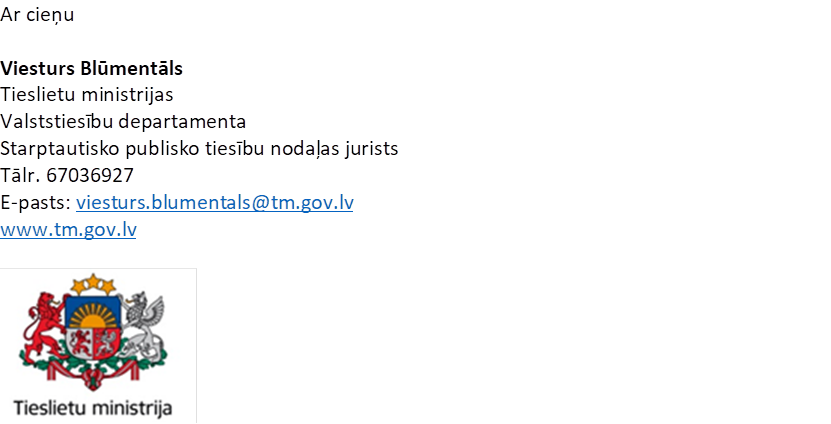 From: Lana Maslova <Lana.Maslova@varam.gov.lv> 
Sent: Thursday, September 16, 2021 1:31 PM
To: Viesturs Blūmentāls <Viesturs.Blumentals@tm.gov.lv>
Subject: FW: Par noteikumu projekta “Grozījumi Ministru kabineta 2021. gada 7. janvāra noteikumos Nr. 17 “Noteikumi par gaisa piesārņojuma ierobežošanu no sadedzināšanas iekārtām”” (VSS-507) elektronisko saskaņošanu Labdien Viestur!Nosūtu pēc mūsu sarunas precizēto anotāciju. Noteikumos un izziņā neko nemainīju.Lūdzu dodiet ziņu, ja tagad būs atbilstoši.Ar cieņuLana Maslova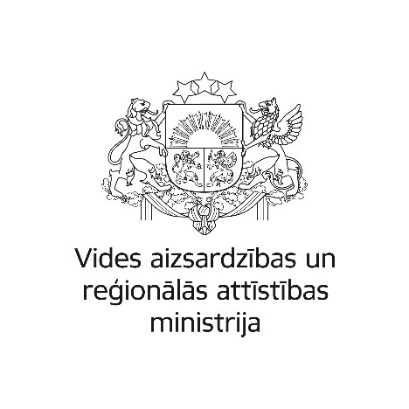 Vides aizsardzības un reģionālās attīstības ministrijasVides aizsardzības departamentaPiesārņojuma novēršanas nodaļas vecākā eksperte67026586 lana.maslova@varam.gov.lvwww.varam.gov.lv